Форма Заключения предварительного (периодического) медицинского осмотра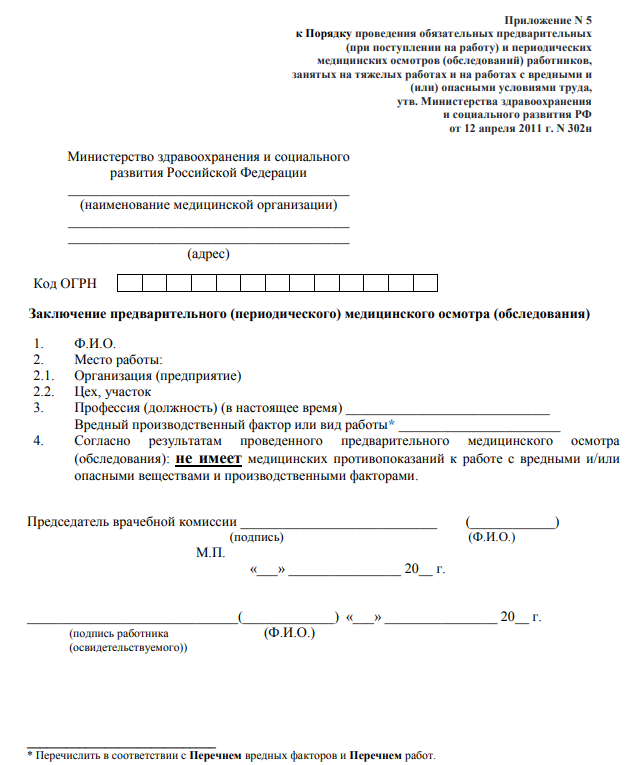 